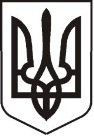                                                              У К Р А Ї Н АЛ У Г А Н С Ь К А    О Б Л А С Т ЬП О П А С Н Я Н С Ь К А    М І С Ь К А    Р А Д АШОСТОГО СКЛИКАННЯРОЗПОРЯДЖЕННЯміського голови15.01.2019 р.                           м. Попасна                                                № 02-02-7  Про звільнення директораПопаснянського КП «СКП»КРОЛІВЦЯ Л.О.Розглянувши заяву Кролівця Л.О. від 15.01.2019, відповідно до п.1 ст.36 КЗпП України, п. 4.3 трудового контракту № 28 від 30.11.2019, п.7.3 Статуту підприємства,                  п.10 ч.4 ст. 42 Закону України «Про місцеве самоврядування в Україні»:Звільнити КРОЛІВЦЯ Леоніда Олександровича з посади директора Попаснянського комунального підприємства «СКП» за угодою сторін 15.01.2019 року.Контроль за виконанням цього розпорядження залишаю за собою.Міський голова							           Ю.І. ОнищенкоЗ розпорядженням ознайомлений _________________________________Коваленко, 2-03-89